КОСТЮМЫ  - ВАЖНЫЕ ОБЩИЕ ПРИНЦИПЫДля мальчиков – брюки, НЕ ДЖИНСЫ, НЕ УЗКИЕТУФЛИ или БОТИНКИ, не кроссовки, НОСКИ – НЕ белые, а в цвет туфель или брюк. БЕЗ АМЕРИКАНСКИХ НАДПИСЕЙ И СИМВОЛОВ.Если исполнитель собирается держать в руках перо или сантиметр  или надеть КОРОНУ, то ОБЯЗАТЕЛЬНО нужно репетировать с этими вещами и в этой короне. КостюмыДля Генриха:фартук  - у Марианны?РЕКВИЗИТ Cантиметровая лента (легко купить в магазинах типа Jo-Ann Fabric или A.C. Moore) .Чем раньше Генрих начнет репетировать с сантиметровой лентой в руках, тем лучше.ПУСТАЯ РАМАрубашка в клеточку, рукава лучше длинныебрюки обычные, не нарядныеДля Поэта: Костюм ПОЭТИЧЕСКИЙбелая рубаха с рюшами и черный низ. Надо найти бархатные брюки и  какую-то  РОМАНТИЧЕСКУЮ рубашку (с танцев?)туфли можно обычные НАРЯДНЫЕ, но хорошо бы сверху прицепить банты,  сделанные из шелковой ленты. Для Короля	Парадные брюки и туфлиРубашку – лучше фрачную (проверить у Марианны)мантия - должна быть у Марианны. Корона – должна быть у МарианныСписок декораций Рама – спросите, есть ли у Миши. СТОЛСКАТЕРТЬ  (стол 36” by 36”)РеквизитПОЭТ (Аня, поговорите с Мишей, то, чего у него нет, надо достать – у знакомых, у других актёров и т.д.) Поэту нужно много мелких предметов, связанных с тем, что он все время записывает объяснения Генриха: - яркое большое ПЕРО – есть у Миши?. Надо использовать на репетициях!. - головной убор, куда вставляется перо, надо на репетициях тренироваться вставлять и вынимать перо. У Яши была чалма, но у следующего ПОЭТА (Джоша) не было. -маленькая  сумка через плечо для хранения записной книжки – есть ли у Миши? -- надо на репетициях тренироваться вынимать и класть обратно записную книжку. - маленькая, узенькая записная книжка, которая поместится в сумочку -- трудно подобрать, чтобы она не выглядела "из Staples", желательно, чтобы выглядела кожаной. - на шее у Поэта висела «чернильница» -- например, кто-то использовал украшение, выглядевшее  как маленький керамический кувшинчик. Чем раньше ПОЭТ начнет репетировать с книжечкой и пером в руках, тем лучше.КОРОЛЬ  - король должен где-то одолжить НАРЯДЫ, которые показывает слуга в сцене с Генрихом (предыдущий КОРОЛЬ одалживал где-то на танцах)на танцах?)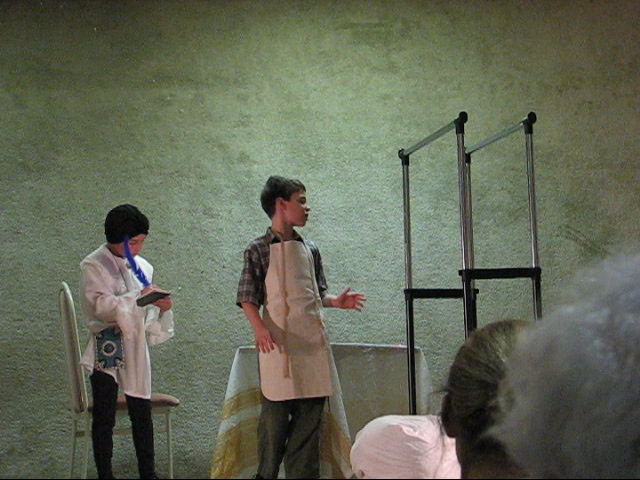 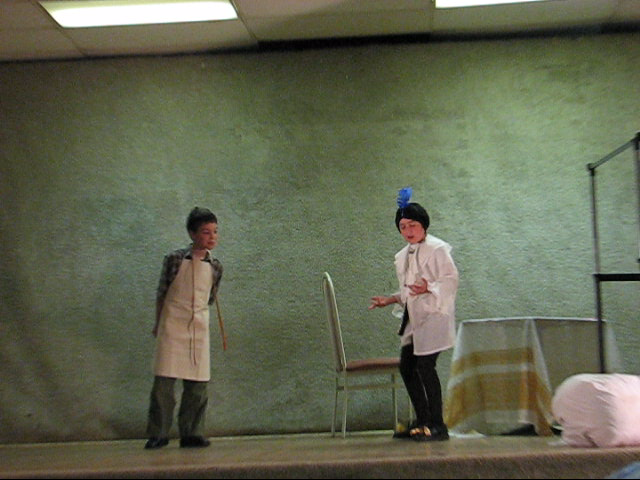 ГДЕ БРАТЬ КОСТЮМЫВ студии есть разные костюмы, оставшиеся с прошлых выступлений. Каталог можно увидеть на концертном websiteНаш «волонтёр» Марианна Эпштейн объявит COSTUME OPEN HOUSE в начале мая.1) Прокат театральных костюмов   -   на Kneeland St в Бостоне,    2) Комиссионные магазины, в прошлом нам помог Savers на 1-й дороге3) Some parents talk to their children schools art departments. Они иногда дают костюмы из школьного театра.5) Ebay:  http://www.ebay.com  6) Amazon.com